MÉTODO DE GESTÃO DE DEMANDASDemandas e suas característicasSGI1	Introdução	51.1	Demandas	52	Macro-Processo	52.1	Fases do Processo	53	Categorias das Demandas	74	Padrões	84.1	Repositório de Dados Metodologia	84.1.1	Estrutura do Diretório da Metodologia	84.1.2	Nomenclatura dos arquivos	84.1.3	Versionamento dos arquivos	84.2	Descrições das Entregas	84.3	Documentos utilizados por categoria	125	Papéis	126	Lista de Atividades do método	136.1	Recebimento da Demanda	136.2	Análise da Demanda	146.3	Especificação da Demanda	166.4	Execução da Demanda	196.5	Homologação da Demanda	216.6	Transição da Demanda	216.7	Encerramento da Demanda	227	Matriz de Responsabilidades	237.1	Gerar Demanda	237.2	Receber Demanda	247.3	Analisar Demanda	257.4	Especificação do Escopo	267.5	EXECUÇÃO	287.6	Homologação	297.7	TRANSIÇÃO	307.8	Encerramento	308	Plano de Gerenciamento das Comunicações	318.1	Mecanismos de Acompanhamento e Controle	328.2	Plano de Comunicação	32IntroduçãoO objetivo deste documento é fornecer os insumos necessários para a Superintendência de Gestão da Informação (SGI), do Governo do Estado de Mato Grosso do Sul, gerenciar as Demandas que estiverem sob sua responsabilidade.Neste contexto, as seguintes informações estão disponíveis:Identificação dos processos, subprocessos e atividades definidos para a gestão das demandas;Caracterização dos documentos utilizados em cada fase;Padronização dos dados gerados;Identificação dos responsáveis pelas atividades dos processos;Todas as modificações pelas quais o método passar.Demandas“São solicitações geradas pelos clientes da SGI, a fim de atender necessidades de inovação tecnológica, processos e de negócio, utilizando os recursos de TI para implementação de novos produtos e serviços, com ações temporárias realizadas em conjunto com as áreas envolvidas. ”Macro-Processo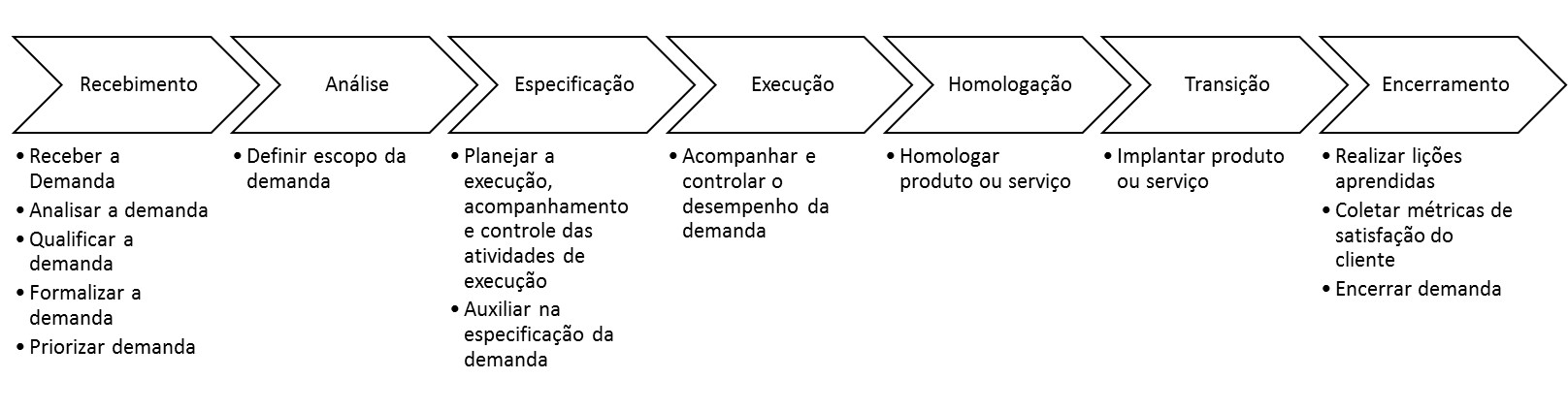 Fases do ProcessoA organização e/ou os analistas de negócio divide as demandas em fases para oferecer melhor controle gerencial, definindo assim o ciclo de vida das demandas.Categorias das DemandasClassificação proposta onde, cada categoria possui etapas de ciclo de vida similares e um exclusivo processo de gerenciamento de demandas, buscando garantir uma maximização do uso da metodologia, permitindo que apenas as atividades pertinentes àqueles modelos sejam realizadas, evitando assim trabalhos desnecessários e uma burocratização.PadrõesRepositório de Dados MetodologiaEstrutura do Diretório da MetodologiaIntranet.sefaz.ms.gov.br/sgi/egpsgiMetodologia Gestão de Demandas			Processos				Modelos de documentoNomenclatura dos arquivosOs nomes dos arquivos serão: NSDP0000+SIGLA do documento + versão do mesmo. Ex.: NSDP0431DAI>VERSÃO. Onde NSDP é o número da Demanda gerado pelo sistema SERVICE DESK PLUS, sigla é a nomenclatura abreviada do documento em questão seguido da versão do mesmo.Todos os e-mails significativos das demandas, por exemplo, de aprovação ou de validação, deverão ser salvos em .pdf, no Service Desk Plus, ou ainda no site do sharepoint: intranet.sefaz.ms.gov.br/sgi/crcc. Para fácil identificação do arquivo, a nomenclatura do arquivo de e-mail será: NSDP0000+SIGLA do documento + Descrição do Assunto. Ex: NSDP0431DAI-Aprovação.Versionamento dos arquivosOs documentos deverão ser versionados conforme seguinte padrão: AAAA-MM-DD, onde AAAA é o ano corrente, MM é o mês e DD é o dia.Descrições das EntregasTodo método de gestão de demandas pressupõem uma gama de entregas, dentre elas uma série de documentos, que devem em sua maioria ser construídos a partir de templates. Abaixo, a relação das entregas e dos documentos gerados durante o processo de gestão das demandas da Superintendência de Gestão da Informação (SGI).Documentos utilizados por categoriaO método de gestão de demandas pressupõe que podem existir documentos diferenciados por categoria, esta diferenciação é detalhada a seguir.PapéisO rótulo que descreve a parte de uma demanda pela qual uma pessoa é responsável. Exemplos de papéis do projeto são: engenheiro civil, analista de negócios, coordenador de testes. A clareza de papéis em relação à autoridade, responsabilidades e limites é essencial para o sucesso no atendimento de uma demanda.Lista de Atividades do métodoRecebimento da DemandaAnálise da DemandaEspecificação da DemandaExecução da DemandaHomologação da DemandaTransição da DemandaEncerramento da DemandaMatriz de ResponsabilidadesDetalha a estrutura que relaciona o organograma da demanda com a estrutura analítica da demanda, ajudando a garantir que cada componente do escopo de trabalho, seja atribuído a uma pessoa responsável.Gerar DemandaReceber DemandaAnalisar DemandaEspecificação do EscopoEXECUÇÃOHomologaçãoTRANSIÇÃOEncerramentoPlano de Gerenciamento das ComunicaçõesO Plano de Gerenciamento das Comunicações tem o objetivo de fornecer os requisitos de comunicação das partes interessadas, as informações que serão comunicadas (inclusive o formato), conteúdo e nível de detalhes, o responsável pela comunicação das informações, o(s) recebedor(es) destas informações, métodos ou tecnologias usados para transmitir as informações (como memorandos, E-mail e/ou comunicados à imprensa),  frequência da comunicação (semanal, mensal, outra), os prazos para identificar processos para aumentar o nível e a cadeia gerencial.Mecanismos de Acompanhamento e Controle Os mecanismos de acompanhamento e controle tratam-se dos documentos formais utilizados como meio de comunicação entre o analista de negócio e as partes interessadas de forma a apresentar o andamento da demanda, bem como as definições acordadas para o mesmo.Plano de ComunicaçãoELABORADO POR:Walter JunqueiraVERIFICADO POR:Ana Paula Medeiros RodriguesAPROVADO POR:Luis Cezar  IDENTIFICAÇÃOIDENTIFICAÇÃODocumentoNºDemandas e suas Características001DETALHES DO DOCUMENTODETALHES DO DOCUMENTODETALHES DO DOCUMENTODETALHES DO DOCUMENTONome do arquivoSiglaData da CriaçãoVersãoSGI - DemandasesuasCaracterísticasSGI-DC03/201620160302HISTÓRICO DE REVISÕESHISTÓRICO DE REVISÕESHISTÓRICO DE REVISÕESHISTÓRICO DE REVISÕESHISTÓRICO DE REVISÕESHISTÓRICO DE REVISÕESAção(adicionar/remover/ mudar)Solicitante da alteraçãoPáginaAnteriorPáginaAtualDescrição daRevisãoData da RevisãoFASESPROPÓSITOS DA FASE (SUBPROCESSOS)FASE DE RECEBIMENTO 
(FR)Receber a necessidade;FASE DE RECEBIMENTO 
(FR)Formalizar a existência da necessidade (Registro).FASE DE ANÁLISE INICIAL (FAI)Analisar a necessidade do cliente;FASE DE ANÁLISE INICIAL (FAI)Entender a necessidade do cliente;FASE DE ANÁLISE INICIAL (FAI)Definir os entregáveis da necessidade do cliente;FASE DE ANÁLISE INICIAL (FAI)Identificar as partes envolvidas na demanda;FASE DE ANÁLISE INICIAL (FAI)Formalizar o entendimento da necessidade com o cliente (DAI);FASE DE ANÁLISE INICIAL (FAI)Coletar informações para priorização da necessidade;FASE DE ANÁLISE INICIAL (FAI)Obter autorização para início do atendimento (quando necessário).FASE DE ESPECIFICAÇÃO (FE)Mobilizar “Time”;FASE DE ESPECIFICAÇÃO (FE)Prover o alinhamento das equipes envolvidas frente a necessidade;FASE DE ESPECIFICAÇÃO (FE)Especificar como serão providas as entregas para atendimento da necessidade (Especificação desenvolvimento e/ou Especificação Técnica);FASE DE ESPECIFICAÇÃO (FE)Planejar a execução, acompanhamento e controle das atividades das equipes.FASE DE EXECUÇÃO (FEX)Prover as entregas da forma que foram definidas, nos prazos acordados e da forma que foram planejadas;FASE DE EXECUÇÃO (FEX)Acompanhar e controlar o desempenho das atividadesFASE DE HOMOLOGAÇÃO(FH)Verificar se as entregas feitas estão aderentes as especificações e a expectativa do clienteFASE DE TRANSIÇÃO (FTR)Instalar produto na infraestrutura de produção;FASE DE TRANSIÇÃO (FTR)Atualizar suporte técnico (catálogo de serviços);FASE DE TRANSIÇÃO (FTR)Iniciar suporte ao usuário.FASE DE ENCERRAMENTO (FEN)Coletar aceite formal da entrega junto ao cliente;Coletar aceite formal da entrega junto ao cliente;FASE DE ENCERRAMENTO (FEN)Coletar informações de satisfação do cliente;Coletar informações de satisfação do cliente;FASE DE ENCERRAMENTO (FEN)Realizar lições aprendidas com os envolvidos na demanda;Realizar lições aprendidas com os envolvidos na demanda;FASE DE ENCERRAMENTO (FEN)Encerrar demanda.Encerrar demanda.TIPOCRITÉRIOS PARA CATEGORIZAÇÃONOVIDADECategoria que atende as Demandas – itens não classificados no catálogo de serviços.NOVIDADECategoria que atende as Demandas – itens não classificados no catálogo de serviços.MANUTENÇÃO EVOLUTIVACategoria que atende as Demandas – itens não classificados no catálogo de serviços.MANUTENÇÃO EVOLUTIVACategoria que atende as Demandas – itens não classificados no catálogo de serviços.SERVIÇOSCategoria que atende as demandas relacionadas ao catálogo de Serviços de TI ou correções de demandas já em produção.CORREÇÕES/BUGsCategoria que atende as demandas relacionadas ao catálogo de Serviços de TI ou correções de demandas já em produção.Cód.DescriçãoExtensãoOrigemTipoElaboradoNÚMERO SERVICE DESK PLUS (NSDP)Número da solicitação registrada no sistema Service Desk Plus (SDP) é um registro de todas as solicitações destinadas a SGI.N/ZInternoDocumento de gestãoAnalista de NegóciosService Desk Plus (SDP)Trata-se de um aplicativo que contém a relação e as informações de todos as demandas ativas e encerradas. Tem por objetivo registrar todos os eventos relativos ao ciclo de vida da demanda (datas, fases, documentos anexos, atividades) bem como gerar dados para análises.N/AInternoSistema de apoio a GestãoAnalista de NegóciosPE-SGIPlano Estratégico descreve os objetivos estratégicos propostos pelo corpo diretivo para o próximo período..pdfInternoMaterial de consultaNA(02) Documento de Análise Inicial (DAI)O Documento de Análise Inicial é o documento que autoriza formalmente uma demanda, concede ao analista de negócio a autoridade para aplicar os recursos organizacionais nas atividades da mesma e define o escopo a ser atendido..pdfInternoDocumento de gestãoAnalista de Negócio(03) Plano de Gerenciamento da Demanda (PGD)O Plano de Gerenciamento da Demanda inclui as ações necessárias para definir, coordenar e integrar todos os planos auxiliares em um plano de gerenciamento. O conteúdo do Plano de Gerenciamento da Demanda irá variar dependendo da área de aplicação e complexidade da Demanda..docInternoDocumento de gestãoAnalista de Negócio + Líder Técnico(04) Cronograma (CRO)Cronograma trata-se da lista de atividades, esforço, datas, precedências e recursos definidos durante o planejamento da demanda, os quais devem ser acompanhados, acordados e aprovados por todos os envolvidos. O cronograma é construído de forma progressiva, conforme o transcorrer do projeto, sendo que uma versão preliminar é elaborada já nas fases iniciais do demanda..mppinternoDocumento de gestãoAnalista de negócios(05) Termo de Encerramento da Demanda (TED)O Termo de Encerramento da Demanda formaliza a finalização de todas as atividades em todos os para encerrar da demanda ou uma de suas fases, também estabelece a formalização da aceitação das entregas pelo cliente ou patrocinador e documenta as razões para as ações tomadas se uma demanda for finalizada antes do término (abortada), ou mesmo se as entregas foram aceitas com restrições..docinternoDocumento de gestãoAnalista de negócios(06) Registro de Reunião (RRE)Registro de Reunião apontando a pauta, os pontos e as pendências discutidas durante uma reunião..docinternoDocumento de gestãoAnalista de negócios(07) Plano de Comunicação (PCO)O Plano de Comunicações é um anexo do Plano de Gerenciamento da Demanda e tem o objetivo de fornecer os requisitos de comunicação das partes interessadas, as informações que serão comunicadas (inclusive o formato), conteúdo e nível de detalhes, o responsável pela comunicação das informações, o(s) recebedor(es) dessas informações, métodos ou tecnologias usados para transmitir as informações (como memorandos, e-mail e/ou comunicados à imprensa),  frequaência da comunicação (semanal, mensal, outra), os prazos para identificar processos para aumentar o nível e a cadeia gerencial..docinternoDocumento de gestãoAnalista de negócios(08) Solicitação de Mudança (SMD)Solicitação de Mudança autoriza e documenta as mudanças que ampliam ou limitam o escopo da Demanda. As solicitações de mudança aprovadas também podem modificar políticas, planos de gerenciamento da demanda, procedimentos, custos ou orçamentos, ou revisar cronogramas. As solicitações de mudança aprovadas são agendadas para serem implementadas pela equipe. O reparo de defeito uma vez aprovado é a solicitação autorizada e documentada para corrigir um defeito do produto encontrado durante a inspeção de qualidade ou o processo de auditoria..docInternoDocumento de gestãoAnalista de negócios(09) Lições Aprendias (LAP)As Lições Aprendidas são documentadas de modo que possam se tornar parte dos bancos de dados históricos tanto para a demanda quanto para a organização executora. A documentação das Lições Aprendidas inclui as causas-raiz das variações, os motivos pelos quais as ações corretivas foram escolhidas e os outros tipos de lições aprendidas de controle de produção de recursos e custos..docinternoDocumento de gestãoAnalista de negóciosDOCUMENTOSCATEGORIASCATEGORIASDOCUMENTOSNOVIDADEMANUTENÇÃO EVOLUTIVA(01)NSDPXX(02)DAIXX(03)PGDXX(04)PGD - CROXX(05)TEDXX(05)RREXX(07)PGD – PCOXX(08)SMDXX(9)LAPXXPAPELDESCRIÇÃO DO PAPELUMINA UMIN (Unidade de Modernização Interna) coordena o gerenciamento dos componentes sob seu domínio. O domínio pode ser uma área específica da organização ou uma classe de projetos ou programas. As suas responsabilidades podem incluir: fornecer funções de apoio ao gerenciamento de projetos, gerenciar operações do dia-a-dia do sistema ou sistemas que dão suporte ao gerenciamento de portfólios, gerenciar diretamente um componente ou categoria de componentes.Solicitante/ClienteÉ responsável pela geração das demandas, definição dos objetivos, premissas, restrições, pelo detalhamento do escopo da necessidade, definição das regras de negócio e homologação do produto/serviço relacionadas às necessidades demandadas para SGI.Além disto, deve aprovar o termo de análise inicial da demanda, o plano de gerenciamento da demanda e o termo de encerramento.Ponto FocalÉ o responsável na área solicitante pela resolução de impedimentos dentro da área solicitante, ponto de contato de alguns clientes com a CRCC.Analista de NegócioÉ responsável pela análise, elaboração e validação da necessidade. (DAI)Ponto de contato entre a área de negócio e as Equipes Técnicas da SGI (CSIS, COSI, UCQI, UMIN, UDIC e UADM)É responsável pelo planejamento, monitoramento e controle das entregas efetivas para atendimento da solicitação a ele atribuídos, conforme objetivos e especificações correspondentes. Fornece indicadores de desempenho do andamento das demandas registradas, direta ou indiretamente para o comitê de gerenciamento SGI.Líder TécnicoÉ responsável pela liderança de um grupo de analistas. É a autoridade na supervisão, divisão de tarefas, desenvolvimento da demanda, acompanhamento e feedback das atividades de desenvolvimento e implantação da demanda junto ao Analista de Negócios. Analista/Técnico É responsável pela execução das atividades definidas nas demandas, repassadas pelos Líderes Técnicos.Partes InteressadasEnvolvidos na criação da Declaração de Escopo;Identificam restrições;Responsáveis por identificar riscos;Aprovação de Mudanças,Verificação do Escopo, quando necessário na homologação do produto/serviço.RECEBER A DEMANDACategoria da DemandaCategoria da DemandaDocumentos onde deverão ser registrados os resultados das principais atividades desta faseRECEBER A DEMANDANOVIDADEMANUTENÇÃO EVOLUTIVADocumentos onde deverão ser registrados os resultados das principais atividades desta faseAtividadesNOVIDADEMANUTENÇÃO EVOLUTIVADocumentos onde deverão ser registrados os resultados das principais atividades desta faseReceber necessidadeXXRegistro da demanda no Sistema Service Desk PlusValidar as informações iniciais da necessidadeXXRegistro da demanda no Sistema Service Desk PlusSolicitar informações complementares ao solicitante (se necessário)XXRegistro da demanda no Sistema Service Desk PlusIdentificar categoria da necessidade (Bug/Serviço ou Novidade/Manutenção Evolutiva)XXRegistro da demanda no Sistema Service Desk PlusRegistrar demanda no Service Desk PlusXXRegistro da demanda no Sistema Service Desk PlusAvaliar necessidade em relação à nova demandaXRegistro da demanda no Sistema Service Desk PlusIdentificar se existe demanda que atenda a nova necessidadeXRegistro da demanda no Sistema Service Desk PlusComunicar que já existe demanda para atendimento da nova necessidadeXRegistro da demanda no Sistema Service Desk PlusComunicar que a necessidade pode ser incorporada em uma demanda já existenteXRegistro da demanda no Sistema Service Desk PlusGerar Solicitação de Mudança de escopo em demanda já existente (SMD)XRegistro da demanda no Sistema Service Desk PlusVincular necessidade a demanda já existenteXRegistro da demanda no Sistema Service Desk PlusFormalizar atendimento da demanda junto ao solicitanteXXRegistro da demanda no Sistema Service Desk PlusANÁLISAR A DEMANDACategoria da DemandaCategoria da DemandaDocumentos onde deverão ser registrados os resultados das atividades desta faseANÁLISAR A DEMANDANOVIDADEMANUTENÇÃO EVOLUTIVADocumentos onde deverão ser registrados os resultados das atividades desta faseAtividadesNOVIDADEMANUTENÇÃO EVOLUTIVADocumentos onde deverão ser registrados os resultados das atividades desta faseAgrupar demandas conforme características identificadasXXEstudo de Viabilidade de Negócio (Diagrama de causas, efeitos, meios e fins)Documento de Analise Inicial (DAI)Ordenar demandasXXEstudo de Viabilidade de Negócio (Diagrama de causas, efeitos, meios e fins)Documento de Analise Inicial (DAI)Priorizar demandasXXEstudo de Viabilidade de Negócio (Diagrama de causas, efeitos, meios e fins)Documento de Analise Inicial (DAI)Analisar demandas priorizadosXXEstudo de Viabilidade de Negócio (Diagrama de causas, efeitos, meios e fins)Documento de Analise Inicial (DAI)Analisar recursos disponíveisXXEstudo de Viabilidade de Negócio (Diagrama de causas, efeitos, meios e fins)Documento de Analise Inicial (DAI)Identificar Líder (es) Técnico (os)XXEstudo de Viabilidade de Negócio (Diagrama de causas, efeitos, meios e fins)Documento de Analise Inicial (DAI)Atualizar Sistema Service Desk Plus (status da Demanda)XXEstudo de Viabilidade de Negócio (Diagrama de causas, efeitos, meios e fins)Documento de Analise Inicial (DAI)Contatar o solicitante (se necessário)XXEstudo de Viabilidade de Negócio (Diagrama de causas, efeitos, meios e fins)Documento de Analise Inicial (DAI)Analisar a demandaXXEstudo de Viabilidade de Negócio (Diagrama de causas, efeitos, meios e fins)Documento de Analise Inicial (DAI)Identificar as áreas envolvidasXXEstudo de Viabilidade de Negócio (Diagrama de causas, efeitos, meios e fins)Documento de Analise Inicial (DAI)Identificar os sistemas envolvidosXXEstudo de Viabilidade de Negócio (Diagrama de causas, efeitos, meios e fins)Documento de Analise Inicial (DAI)Planejar atividades iniciais da demandaXXEstudo de Viabilidade de Negócio (Diagrama de causas, efeitos, meios e fins)Documento de Analise Inicial (DAI)Identificar a situação atual (diagrama de causa e efeito)XXEstudo de Viabilidade de Negócio (Diagrama de causas, efeitos, meios e fins)Documento de Analise Inicial (DAI)Identificar a situação futura (diagrama de meio e fins)XXEstudo de Viabilidade de Negócio (Diagrama de causas, efeitos, meios e fins)Documento de Analise Inicial (DAI)Concluir estudo inicial da situaçãoXXEstudo de Viabilidade de Negócio (Diagrama de causas, efeitos, meios e fins)Documento de Analise Inicial (DAI)Iniciar elaboração do Documento de Analise Inicial (DAI)XXEstudo de Viabilidade de Negócio (Diagrama de causas, efeitos, meios e fins)Documento de Analise Inicial (DAI)Solicitar apoio Líder (es) Técnico (os)XXEstudo de Viabilidade de Negócio (Diagrama de causas, efeitos, meios e fins)Documento de Analise Inicial (DAI)Concluir DAIXXEstudo de Viabilidade de Negócio (Diagrama de causas, efeitos, meios e fins)Documento de Analise Inicial (DAI)Buscar aprovação do DAIXXEstudo de Viabilidade de Negócio (Diagrama de causas, efeitos, meios e fins)Documento de Analise Inicial (DAI)Buscar aprovação da continuidade de atendimento no Comitê de TI (se necessário)XXEstudo de Viabilidade de Negócio (Diagrama de causas, efeitos, meios e fins)Documento de Analise Inicial (DAI)Convocar Comitê de TI (se necessário)XXEstudo de Viabilidade de Negócio (Diagrama de causas, efeitos, meios e fins)Documento de Analise Inicial (DAI)ANÁLISAR A DEMANDACategoria da DemandaCategoria da DemandaDocumentos onde deverão ser registrados os resultados das atividades desta faseANÁLISAR A DEMANDANOVIDADEMANUTENÇÃO EVOLUTIVADocumentos onde deverão ser registrados os resultados das atividades desta faseAtividadesNOVIDADEMANUTENÇÃO EVOLUTIVADocumentos onde deverão ser registrados os resultados das atividades desta faseElaborar pauta da reunião (se necessário)XXPreparar infraestrutura para a reunião (se necessário)XXApresentar lista de demandas (se necessário)XXElaborar ata da reunião do Comitê de TI (se necessário)XXRevisar o DAIXXComunicar aos envolvidos a inviabilidade da demandaXXCancelar a demandaXXAtualizar o Sistema Service Desk PlusXXPLANEJAR EXECUÇÃO, ACOMPANHAMENTO E CONTROLE DA DEMANDACategoria da DemandaCategoria da DemandaDocumentos onde deverão ser registrados os resultados das atividades desta fasePLANEJAR EXECUÇÃO, ACOMPANHAMENTO E CONTROLE DA DEMANDANOVIDADEMANUTENÇÃO EVOLUTIVADocumentos onde deverão ser registrados os resultados das atividades desta faseAtividadesNOVIDADEMANUTENÇÃO EVOLUTIVADocumentos onde deverão ser registrados os resultados das atividades desta faseElaborar pauta da reunião de kick offXXEstrutura Analítica da Demanda (EAD)Plano de gerenciamento de RecursosCronograma (versão inicial)Controle de MudançasPreparar infraestrutura para a reuniãoXXEstrutura Analítica da Demanda (EAD)Plano de gerenciamento de RecursosCronograma (versão inicial)Controle de MudançasConvocar envolvidosXXEstrutura Analítica da Demanda (EAD)Plano de gerenciamento de RecursosCronograma (versão inicial)Controle de MudançasApresentar demanda do clienteXXEstrutura Analítica da Demanda (EAD)Plano de gerenciamento de RecursosCronograma (versão inicial)Controle de MudançasAnalisar a demanda do clienteXXEstrutura Analítica da Demanda (EAD)Plano de gerenciamento de RecursosCronograma (versão inicial)Controle de MudançasComunicar aos envolvidos a inviabilidade da demanda, caso ocorraXXEstrutura Analítica da Demanda (EAD)Plano de gerenciamento de RecursosCronograma (versão inicial)Controle de MudançasCancelar a demandaXXEstrutura Analítica da Demanda (EAD)Plano de gerenciamento de RecursosCronograma (versão inicial)Controle de MudançasAtualizar o Sistema Service Desk PlusXXEstrutura Analítica da Demanda (EAD)Plano de gerenciamento de RecursosCronograma (versão inicial)Controle de MudançasDirimir dúvidas da solicitaçãoXXEstrutura Analítica da Demanda (EAD)Plano de gerenciamento de RecursosCronograma (versão inicial)Controle de MudançasIniciar preenchimento do Plano de Gerenciamento de Demanda (PGD)XXEstrutura Analítica da Demanda (EAD)Plano de gerenciamento de RecursosCronograma (versão inicial)Controle de MudançasElaborar a EADXXEstrutura Analítica da Demanda (EAD)Plano de gerenciamento de RecursosCronograma (versão inicial)Controle de MudançasDeterminar sequência das atividadesXXEstrutura Analítica da Demanda (EAD)Plano de gerenciamento de RecursosCronograma (versão inicial)Controle de MudançasPreencher a estrutura a analítica dos recursosXXEstrutura Analítica da Demanda (EAD)Plano de gerenciamento de RecursosCronograma (versão inicial)Controle de MudançasDefinir Comitê de Gestão de Mudanças (se necessário)XXEstrutura Analítica da Demanda (EAD)Plano de gerenciamento de RecursosCronograma (versão inicial)Controle de MudançasConvocar Comitê de Gestão de Mudanças (se necessário)XXEstrutura Analítica da Demanda (EAD)Plano de gerenciamento de RecursosCronograma (versão inicial)Controle de MudançasElaborar a pauta da reunião XXEstrutura Analítica da Demanda (EAD)Plano de gerenciamento de RecursosCronograma (versão inicial)Controle de MudançasPreparar a infraestrutura para a reuniãoXXEstrutura Analítica da Demanda (EAD)Plano de gerenciamento de RecursosCronograma (versão inicial)Controle de MudançasRegistrar os resultados da ReuniãoXXEstrutura Analítica da Demanda (EAD)Plano de gerenciamento de RecursosCronograma (versão inicial)Controle de MudançasElaborar o Plano de HomologaçãoXXEstrutura Analítica da Demanda (EAD)Plano de gerenciamento de RecursosCronograma (versão inicial)Controle de MudançasComplementar o Plano de HomologaçãoXXEstrutura Analítica da Demanda (EAD)Plano de gerenciamento de RecursosCronograma (versão inicial)Controle de MudançasAjustar o Plano de Gerenciamento da Demanda (se necessário)XXEstrutura Analítica da Demanda (EAD)Plano de gerenciamento de RecursosCronograma (versão inicial)Controle de MudançasComunicar o início do desenvolvimento da demandaXXEstrutura Analítica da Demanda (EAD)Plano de gerenciamento de RecursosCronograma (versão inicial)Controle de MudançasESPECIFICAR A DEMANDACategoria da DemandaCategoria da DemandaDocumentos onde deverão ser registrados os resultados das atividades desta faseESPECIFICAR A DEMANDANOVIDADEMANUTENÇÃO EVOLUTIVADocumentos onde deverão ser registrados os resultados das atividades desta faseAtividadesNOVIDADEMANUTENÇÃO EVOLUTIVADocumentos onde deverão ser registrados os resultados das atividades desta faseReceber convocação para reunião de levantamento da EF e ETXXEspecificações Técnicas e funcionaisCronograma atualizadoProvidenciar infraestrutura para reuniãoXXEspecificações Técnicas e funcionaisCronograma atualizadoConvocar demais envolvidosXXEspecificações Técnicas e funcionaisCronograma atualizadoLevantar requisitos para elaboração da Especificação Funcional (EF) e ou Especificação Técnica (ET)XXEspecificações Técnicas e funcionaisCronograma atualizadoRegistrar os Resultados da reuniãoXXEspecificações Técnicas e funcionaisCronograma atualizadoAcompanhar prazo para elaboração da EF e ETXXEspecificações Técnicas e funcionaisCronograma atualizadoReceber proposta de cronogramaXXEspecificações Técnicas e funcionaisCronograma atualizadoSolicitar às analistas informações complementaresXXEspecificações Técnicas e funcionaisCronograma atualizadoConsolidar cronograma geral de atendimento da demandaXXEspecificações Técnicas e funcionaisCronograma atualizadoBuscar aprovação da EF e ET pelos envolvidosXXEspecificações Técnicas e funcionaisCronograma atualizadoSolicitar ajustes na EF e ETXXEspecificações Técnicas e funcionaisCronograma atualizadoSolicitar reunião para apresentação da EF e ET ao Comitê de TI (se necessário)XXEspecificações Técnicas e funcionaisCronograma atualizadoApresentar a EF e ET ao Comitê de TIXXEspecificações Técnicas e funcionaisCronograma atualizadoSubmeter a EF e ET a aprovação do Comitê de TIXXEspecificações Técnicas e funcionaisCronograma atualizadoColher assinaturas dos envolvidosXXEspecificações Técnicas e funcionaisCronograma atualizadoSolicitar ajuste na EF e ETXXEspecificações Técnicas e funcionaisCronograma atualizadoCancelar a DemandaXXEspecificações Técnicas e funcionaisCronograma atualizadoComunicar os envolvidos o cancelamento da DemandaXXEspecificações Técnicas e funcionaisCronograma atualizadoAtualizar o Sistema Service Desk PlusXXEspecificações Técnicas e funcionaisCronograma atualizadoACOMPANHAR E CONTROLAR O DESEMPENHO DA DEMANDACategoria da DemandaCategoria da DemandaDocumentos que deverão ser gerados nesta faseACOMPANHAR E CONTROLAR O DESEMPENHO DA DEMANDANOVIDADEMANUTENÇÃO EVOLUTIVADocumentos que deverão ser gerados nesta faseAtividadesNOVIDADEMANUTENÇÃO EVOLUTIVAAtas de reunião de acompanhamentoAtualização do Sistema Service Desk PlusMedir em relação às linhas de base, o desempenho da equipeXXAtas de reunião de acompanhamentoAtualização do Sistema Service Desk PlusGerenciar as partes interessadasXXAtas de reunião de acompanhamentoAtualização do Sistema Service Desk PlusFacilitar a resolução de conflitosXXAtas de reunião de acompanhamentoAtualização do Sistema Service Desk PlusElaborar pauta da reuniãoXXAtas de reunião de acompanhamentoAtualização do Sistema Service Desk PlusPreparar infraestrutura para a reuniãoXXAtas de reunião de acompanhamentoAtualização do Sistema Service Desk PlusConvocar a equipeXXAtas de reunião de acompanhamentoAtualização do Sistema Service Desk PlusAtualizar Plano de Gestão da Demanda (se necessário)XXAtas de reunião de acompanhamentoAtualização do Sistema Service Desk PlusVerificar prazoXXAtas de reunião de acompanhamentoAtualização do Sistema Service Desk PlusIdentificar ajustes na demandaXXAtas de reunião de acompanhamentoAtualização do Sistema Service Desk PlusIdentificar as atividades a serem revisadasXXAtas de reunião de acompanhamentoAtualização do Sistema Service Desk PlusIdentificar justificativas para as mudançasXXAtas de reunião de acompanhamentoAtualização do Sistema Service Desk PlusAjustar o Plano de Gerenciamento da Demanda (se necessário)XXAtas de reunião de acompanhamentoAtualização do Sistema Service Desk PlusAjustar o cronograma (se necessário)XXAtas de reunião de acompanhamentoAtualização do Sistema Service Desk PlusRegistrar os resultados da reuniãoXXAtas de reunião de acompanhamentoAtualização do Sistema Service Desk PlusAtualizar o Sistema Service Desk PlusXXAtas de reunião de acompanhamentoAtualização do Sistema Service Desk PlusElaborar a pauta da reuniãoXXAtas de reunião de acompanhamentoAtualização do Sistema Service Desk PlusPreparar a infraestrutura para a reuniãoXXAtas de reunião de acompanhamentoAtualização do Sistema Service Desk PlusConvocar o clienteXXAtas de reunião de acompanhamentoAtualização do Sistema Service Desk PlusApresentar o desempenho da demandaXXAtas de reunião de acompanhamentoAtualização do Sistema Service Desk PlusRegistrar os resultados da reunião e as lições aprendidas (se necessário)XXAtas de reunião de acompanhamentoAtualização do Sistema Service Desk PlusElaborar a pauta da reuniãoXXAtas de reunião de acompanhamentoAtualização do Sistema Service Desk PlusPreparar a infraestrutura para a reuniãoXXAtas de reunião de acompanhamentoAtualização do Sistema Service Desk PlusConvocar o patrocinadorXXAtas de reunião de acompanhamentoAtualização do Sistema Service Desk PlusApresentar o desempenho da demandaXXAtas de reunião de acompanhamentoAtualização do Sistema Service Desk PlusRegistrar os resultados da reunião e as lições aprendidas (se necessário)XXAtas de reunião de acompanhamentoAtualização do Sistema Service Desk PlusGERIR MUDANÇASCategoria da DemandaCategoria da DemandaDocumentos onde deverão ser registrados os resultados das atividades desta faseGERIR MUDANÇASNOVIDADEMANUTENÇÃO EVOLUTIVADocumentos onde deverão ser registrados os resultados das atividades desta faseAtividadesNOVIDADEMANUTENÇÃO EVOLUTIVADocumentos onde deverão ser registrados os resultados das atividades desta faseAnalisar a solicitação de mudançaXXSolicitação de Mudanças (aprovadas ou não aprovadas)Aprovar a mudançaXXSolicitação de Mudanças (aprovadas ou não aprovadas)Discutir a aprovação da mudança com o Comitê de Gestão de MudançasXXSolicitação de Mudanças (aprovadas ou não aprovadas)Comunicar os envolvidosXXSolicitação de Mudanças (aprovadas ou não aprovadas)Controlar as mudançasXXSolicitação de Mudanças (aprovadas ou não aprovadas)Vincular a mudança a nova demandaXXSolicitação de Mudanças (aprovadas ou não aprovadas)Atualizar Sistema Service Desk PlusXXSolicitação de Mudanças (aprovadas ou não aprovadas)Justificar a não aprovação da mudançaXXSolicitação de Mudanças (aprovadas ou não aprovadas)Informar alternativasXXSolicitação de Mudanças (aprovadas ou não aprovadas)Solicitar a análise do solicitante da mudançaXXSolicitação de Mudanças (aprovadas ou não aprovadas)Receber análise e encaminhar ao solicitante da demanda/gestorXXSolicitação de Mudanças (aprovadas ou não aprovadas)Solicitar análise do solicitante da demanda/gestorXXSolicitação de Mudanças (aprovadas ou não aprovadas)Comunicar os envolvidos que a mudança não será realizadaXXSolicitação de Mudanças (aprovadas ou não aprovadas)Cancelar demandaXXSolicitação de Mudanças (aprovadas ou não aprovadas)Comunicar os envolvidosXXSolicitação de Mudanças (aprovadas ou não aprovadas)HOMOLOGAR O PRODUTO/SERVIÇOCategoria da DemandaCategoria da DemandaDocumentos onde deverão ser registrados os resultados das atividades desta faseHOMOLOGAR O PRODUTO/SERVIÇONOVIDADEMANUTENÇÃO EVOLUTIVADocumentos onde deverão ser registrados os resultados das atividades desta faseAtividadesNOVIDADEMANUTENÇÃO EVOLUTIVADocumentos onde deverão ser registrados os resultados das atividades desta faseExecutar o Plano de HomologaçãoXXTermo de Validação da HomologaçãoAnalisar o ambiente e massa de testeXXTermo de Validação da HomologaçãoSolicitar ajuste no ambienteXXTermo de Validação da HomologaçãoLiberar homologação para o solicitanteXXTermo de Validação da HomologaçãoAcompanhar a homologação com o solicitanteXXTermo de Validação da HomologaçãoReceber as evidências da homologaçãoXXTermo de Validação da HomologaçãoSolicitar reparos de defeitosXXTermo de Validação da HomologaçãoSolicitar mudançasXXTermo de Validação da HomologaçãoComunicar o resultado da homologaçãoXXTermo de Validação da HomologaçãoAprovar o TVDXXTermo de Validação da HomologaçãoSolicitar a revisão do TVDXXTermo de Validação da HomologaçãoIMPLANTAR O PRODUTO/SERVIÇOCategoria da DemandaCategoria da DemandaDocumentos onde deverão ser registrados os resultados das atividades desta faseIMPLANTAR O PRODUTO/SERVIÇONOVIDADEMANUTENÇÃO EVOLUTIVADocumentos onde deverão ser registrados os resultados das atividades desta faseAtividadesNOVIDADEMANUTENÇÃO EVOLUTIVADocumentos onde deverão ser registrados os resultados das atividades desta faseParticipar do fórum de implantaçãoXXComunicado de ImplantaçãoSolicitação de reversão ou cancelamentoFormalizar a implantaçãoXXComunicado de ImplantaçãoSolicitação de reversão ou cancelamentoAcompanhar a implantaçãoXXComunicado de ImplantaçãoSolicitação de reversão ou cancelamentoValidar a implantaçãoXXComunicado de ImplantaçãoSolicitação de reversão ou cancelamentoSolicitar a reversão ou cancelamento da implantaçãoXXComunicado de ImplantaçãoSolicitação de reversão ou cancelamentoSolicitar reparos de defeitosXXComunicado de ImplantaçãoSolicitação de reversão ou cancelamentoParticipar do fórum de implantaçãoXXComunicado de ImplantaçãoSolicitação de reversão ou cancelamentoREALIZAR LIÇÕES APRENDIDAS DA DEMANDACategoria da DemandaCategoria da DemandaDocumentos onde deverão ser registrados os resultados das atividades desta faseREALIZAR LIÇÕES APRENDIDAS DA DEMANDANOVIDADEMANUTENÇÃO EVOLUTIVADocumentos onde deverão ser registrados os resultados das atividades desta faseAtividadesNOVIDADEMANUTENÇÃO EVOLUTIVADocumentos onde deverão ser registrados os resultados das atividades desta faseConfirmar se o trabalho foi executado em conformidade com os requisitosXXLições AprendidasTermo de Encerramento da DemandaPreparar a apresentação de encerramento da demandaXXLições AprendidasTermo de Encerramento da DemandaElaborar a pauta da reuniãoXXLições AprendidasTermo de Encerramento da DemandaPreparar a infraestrutura para a reuniãoXXLições AprendidasTermo de Encerramento da DemandaConvocar os envolvidos na demandaXXLições AprendidasTermo de Encerramento da DemandaConsolidar análise das lições aprendidas na demandaXXLições AprendidasTermo de Encerramento da DemandaRegistrar os resultados da reuniãoXXLições AprendidasTermo de Encerramento da DemandaAbastecer repositório de informações da demandaXXLições AprendidasTermo de Encerramento da DemandaFormalizar o encerramento da demandaXXLições AprendidasTermo de Encerramento da DemandaDesmobilizar a equipeXXLições AprendidasTermo de Encerramento da DemandaAtualizar o Sistema Service Desk PlusXXLições AprendidasTermo de Encerramento da DemandaConfirmar se o trabalho foi executado em conformidade com os requisitosXXLições AprendidasTermo de Encerramento da DemandaPreparar a apresentação de encerramento da demandaXXLições AprendidasTermo de Encerramento da DemandaRASCIRASCIRASCIRResponsávelPessoa responsável pela execução de uma atividade. Quem responde pela entrega. AAutoridadePessoa que responde gerencialmente pela execução das atividades, deve ser única, por processo ou por atividade. SSuporteQuem auxilia ao responsável em caso de problemas. CConsultorPessoa de quem se busca opinião/informação ANTES que a atividade seja executada. Deve ser consultado sempre que uma atividade estiver sujeita a alteração. IInformadoPessoas que são informadas sobre o status das atividades, STATUS. Quem é comunicado sempre que uma decisão for tomada.GERAR A DEMANDAPAPÉISPAPÉISPAPÉISPAPÉISPAPÉISPAPÉISGERAR A DEMANDAUMINSolicitante/ClienteAnalista de NegócioLíder TécnicoAnalista/técnicoGestorAtividadesUMINSolicitante/ClienteAnalista de NegócioLíder TécnicoAnalista/técnicoGestorGerar necessidade para SGI-R/AC--IValidar as informações iniciais da necessidade-R/AC --IAutorizar o encaminhamento da necessidade para SGI-RC--AFormalizar a solicitação para SGI-IC--R/AEncaminhar solicitação de necessidade para SGI-IC--R/ARECEBER A DEMANDAPAPÉISPAPÉISPAPÉISPAPÉISPAPÉISPAPÉISRECEBER A DEMANDAUMINSolicitanteAnalista de NegócioLíder TécnicoAnalista/TécnicoGestorAtividadesUMINSolicitanteAnalista de NegócioLíder TécnicoAnalista/TécnicoGestorReceber necessidadeIIR/A--IValidar as informações iniciais da necessidadeCCR/A---Solicitar informações complementares ao solicitante (se necessário)CCR/A---Identificar categoria da necessidade (Bug/Serviço ou Novidade/Manutenção Evolutiva)CCR/AC--Registrar demanda no Sistema Service Desk Plus--R/AC--Avaliar necessidade em relação à nova demanda--R/AC--Identificar se existe demanda que atenda a nova necessidadeC-R/ACS-Comunicar que já existe demanda para atendimento da nova necessidade-IR/AI-IComunicar que a necessidade pode ser incorporada em uma demanda já existente-IR/AC-IGerar Solicitação de Mudança de escopo em demanda já existente (SMD)CIR/AI-IVincular necessidade a demanda já existente-IR/AISIFormalizar atendimento da demanda junto ao solicitanteIIRS-IANÁLISE DA DEMANDAPAPÉISPAPÉISPAPÉISPAPÉISPAPÉISPAPÉISANÁLISE DA DEMANDAUMINSolicitanteAnalista de NegócioLíder TécnicoAnalista/TécnicoGestorAtividadesUMINSolicitanteAnalista de NegócioLíder TécnicoAnalista/TécnicoGestorAgrupar demandas conforme características identificadasS-R/AC--Ordenar demandasSCR/ASSIPriorizar demandasSRAI-CAnalisar demandas priorizadosSCR/ASS-Analisar recursos disponíveisS-R/ACS-Identificar Líder (es) Técnico (os)S-R/ACS-Atualizar Sistema Service Desk Plus (status da Demanda)-IR/AS-IContatar o solicitante (se necessário)SCR/ASSIAnalisar a demandaSCR/ACSCIdentificar as áreas envolvidasSCR/ACS-Identificar os sistemas envolvidosSCARS-Planejar atividades iniciais da demandaSCR/ACS-Identificar a situação atual (diagrama de causa e efeito)SCR/ACSCIdentificar a situação futura (diagrama de meio e fins)SCR/ACSCConcluir estudo inicial da situaçãoSIR/ACSIIniciar elaboração do Documento de Analise Inicial (DAI)SCR/ACSCSolicitar apoio Líder (es) Técnico (os)S-R/ACS-Concluir DAI-IR/AI-IBuscar aprovação do DAISRAI-RBuscar aprovação da continuidade de atendimento no Comitê de TIAIRC-IConvocar Comitê de TIR/A-I---Elaborar pauta da reuniãoR/A-I---Preparar infraestrutura para a reuniãoR/A-I---Apresentar lista de demandasR/A-I---Elaborar ata da reunião do Comitê de TIR/A-I---Revisar o DAISCR/AS-IComunicar aos envolvidos a inviabilidade da demandaSIR/AI-ICancelar a demandaSIR/AI-IAtualizar o Sistema Service Desk Plus--R/AI--PLANEJAR A EXECUÇÃO, ACOMPANHAMENTO E CONTROLE DA DEMANDAPAPÉISPAPÉISPAPÉISPAPÉISPAPÉISPAPÉISPLANEJAR A EXECUÇÃO, ACOMPANHAMENTO E CONTROLE DA DEMANDAUMINSolicitanteAnalista de NegócioLíder TécnicoAnalista/TécnicoGestorAtividadesUMINSolicitanteAnalista de NegócioLíder TécnicoAnalista/TécnicoGestorElaborar pauta da reunião de kick offSIR/AI-IPreparar infraestrutura para a reunião--R/AI--Convocar envolvidosSIR/AI-IApresentar demanda do clienteSIR/AI-IAnalisar a demanda do clienteSCARCCComunicar aos envolvidos a inviabilidade da demandaSIR/AIIICancelar a demandaSIR/AIIIAtualizar o Sistema Service Desk Plus--R/AII-Dirimir dúvidas da solicitaçãoSCARSCIniciar preenchimento do Plano de Gerenciamento de Demanda (PGD)S-R/ARC-Elaborar a EADSCR/ASSCDeterminar sequência das atividadesS-R/ARS-Preencher a estrutura a analítica dos recursosS-R/ARS-Definir Comitê de Gestão de MudançasSCR/ACSCConvocar Comitê de Gestão de MudançasSIR/AIIIElaborar a pauta da reuniãoSIR/AIIIPreparar a infraestrutura para a reunião--R/A---Registrar os resultados da Reunião-IRAIIIElaborar o Plano de HomologaçãoSCR/ARSCComplementar o Plano de HomologaçãoSCR/ARSCAjustar o Plano de Gerenciamento da Demanda (se necessário)SIR/ACSIComunicar o início do desenvolvimento da demanda-IR/AIIIESPECIFICAR A DEMANDAPAPÉISPAPÉISPAPÉISPAPÉISPAPÉISPAPÉISESPECIFICAR A DEMANDAUMINSolicitanteAnalista de NegócioLíder TécnicoAnalista/TécnicoGestorAtividadesUMINSolicitanteAnalista de NegócioLíder TécnicoAnalista/TécnicoGestorReceber convocação para reunião de levantamento da EF e ET-IIA/RS-Providenciar infraestrutura para reunião---A/RS-Convocar demais envolvidos-IIA/RS-Levantar requisitos para elaboração da Especificação Funcional (EF) e ou Especificação Técnica (ET)-CCA/RSCRegistrar os Resultados da reunião-IIA/RSIAcompanhar prazo para elaboração da EF e ET-IR/ARSIReceber proposta de cronogramaSIR/ARSISolicitar às analistas informações complementares--R/ARC-Consolidar cronograma geral de atendimento da demandaSIR/ACCIBuscar aprovação da EF e ET pelos envolvidos-IR/AIIISolicitar ajustes na EF e ET--ARS-Solicitar reunião para apresentação da EF e ET ao Comitê de TI (se necessário)AIRIIIApresentar a EF e ET ao Comitê de TIAIRSIISubmeter a EF e ET a aprovação do Comitê de TIAIRSIIColher assinaturas dos envolvidosAIRIIISolicitar ajuste na EF e ETS-R/ARS-Cancelar a Demanda-IR/AIIIComunicar os envolvidos o cancelamento da Demanda-IR/AIIIAtualizar o Sistema Service Desk Plus--RAI--ACOMPANHAR E CONTROLAR O DESEMPENHO DA DEMANDAPAPÉISPAPÉISPAPÉISPAPÉISPAPÉISPAPÉISPAPÉISACOMPANHAR E CONTROLAR O DESEMPENHO DA DEMANDAUMINSolicitanteAnalista de NegócioLíder TécnicoAnalista/TécnicoGestorAtividadesUMINSolicitanteAnalista de NegócioLíder TécnicoAnalista/TécnicoGestorAcompanhar aquisição--R/AS--Medir em relação às linhas de base o desempenho da equipe--R/A---Gerenciar as partes interessadasS-R/A---Facilitar a resolução de conflitosS-R/AC--Elaborar pauta da reuniãoSCR/ACCIPreparar infraestrutura para a reunião--R/AS--Convocar a equipe-IR/AIIIAtualizar Plano de Gestão da Demanda (se necessário)SIR/AIIIVerificar prazo-IR/ARCIIdentificar ajustes na demanda-IR/ARSIIdentificar as atividades a serem revisadas-IR/ARSIIdentificar justificativas para as mudançasSCR/ARSIAjustar o Plano de Gerenciamento da Demanda (se necessário)-IR/AIIIAjustar o cronograma (se necessário)SIR/ACSIRegistrar os resultados da reunião-IR/ARIIAtualizar o Service Desk Plus--R/AS--Elaborar a pauta da reunião-IR/ACSIPreparar a infraestrutura para a reunião--R/A---Convocar o cliente-IR/AIIIApresentar o desempenho da demanda-IR/AIIIRegistrar os resultados da reunião e as lições aprendidas (se necessário)-IR/ASIIElaborar a pauta da reunião-IR/ACIIPreparar a infraestrutura para a reunião--R/A---Convocar o patrocinador-IR/AIIIApresentar o desempenho da demanda-IR/AIIIRegistrar os resultados da reunião e as lições aprendidas (se necessário)-IR/AIIIGERIR MUDANÇASPAPÉISPAPÉISPAPÉISPAPÉISPAPÉISPAPÉISGERIR MUDANÇASUMINSolicitanteAnalista de NegócioLíder TécnicoAnalista/TécnicoGestorAtividadesUMINSolicitanteAnalista de NegócioLíder TécnicoAnalista/TécnicoGestorAnalisar a solicitação de mudançaSIR/ACSIAprovar a mudança-IR/ACSIDiscutir a aprovação da mudança com o Comitê de Gestão de MudançasSCR/ACSCComunicar os envolvidos-IR/AIIIControlar as mudançasSIR/ARIIVincular a mudança a nova demanda-IR/ACIIAtualizar Sistema Service Desk Plus--R/A---Justificar a não aprovação da mudançaSIR/ASSIInformar alternativas-IR/ARSISolicitar a análise do solicitante da mudança-IR/ASSIReceber análise e encaminhar ao solicitante da demanda/gestor-IR/ASSISolicitar análise do solicitante da demanda/gestor-RAIIRComunicar os envolvidos que a mudança não será realizada-IR/AIIICancelar demanda-IR/AIIIComunicar os envolvidos-IR/AIIIHOMOLOGAR PRODUTO/SERVIÇOPAPÉISPAPÉISPAPÉISPAPÉISPAPÉISPAPÉISHOMOLOGAR PRODUTO/SERVIÇOUMINSolicitanteAnalista de NegócioLíder TécnicoAnalista/TécnicoGestorAtividadesUMINSolicitanteAnalista de NegócioLíder TécnicoAnalista/TécnicoGestorExecutar o Plano de HomologaçãoSRARSRAnalisar o ambiente e massa de teste--ARS-Solicitar ajuste no ambiente--ARS-Liberar homologação para o solicitante-IARSIAcompanhar a homologação com o solicitante-IA/RSSIReceber as evidências da homologação-RARSRSolicitar reparos de defeitos-IA/RRSISolicitar mudanças-IA/RRSIComunicar o resultado da homologação-IA/RIIIAprovar o TVDSIA/RCSISolicitar a revisão do TVD-IA/RSSIIMPLANTAR O PRODUTO/ SERVIÇOPAPÉISPAPÉISPAPÉISPAPÉISPAPÉISPAPÉISIMPLANTAR O PRODUTO/ SERVIÇOUMINSolicitanteAnalista de NegócioLíder TécnicoAnalista/TécnicoGestorAtividadesUMINSolicitanteAnalista de NegócioLíder TécnicoAnalista/TécnicoGestorParticipar do fórum de implantaçãoSIRR/ASIFormalizar a implantação-IR/ACSIAcompanhar a implantação-IRASIValidar a implantação-IIR/ASISolicitar a reversão ou cancelamento da implantação-IIR/ASISolicitar reparos de defeitos-IARSIENCERRAR A DEMANDAPAPÉISPAPÉISPAPÉISPAPÉISPAPÉISPAPÉISENCERRAR A DEMANDAUMINSolicitanteAnalista de NegócioLíder TécnicoAnalista/TécnicoGestorAtividadesUMINSolicitanteAnalista de NegócioLíder TécnicoAnalista/TécnicoGestorConfirmar se o trabalho foi executado em conformidade com os requisitosSIR/ACSIPreparar a apresentação de encerramento da demandaSIR/AIIIElaborar a pauta da reunião-IR/ACSIPreparar a infraestrutura para a reunião--R/A---Convocar os envolvidos na demanda-IR/AIIIConsolidar análise das lições aprendidas na demandaSIR/ASSIRegistrar os resultados da reunião-IR/AIIIAbastecer repositório de informações da demanda--R/AII-Formalizar o encerramento da demanda-IR/AIIIDesmobilizar a equipe--R/AII-Atualizar o Sistema Service Desk Plus--R/A---PONTO DE CONTROLEDESCRIÇÃOComunicadosTextos informativos apresentando o andamento da demanda, bem como o cumprimento de uma etapa do processo.Solicitações/PedidoE-mail que formaliza a necessidade de uma ação ou medida interna ou entre departamentos.Convocação de ReuniãoComunicado por E-mail constando data, local, participantes, pauta e duração previstos para a reunião.Eventos de ComunicaçãoReceptor (público/ quem)Emissor (responsável)FrequênciaMeio de comunicaçãoConteúdo (interesse)Comunicado sobre Análise da DemandaUMIN, Solicitante, PatrocinadorAnalista de NegócioÚnicaE-mailInformativo notificando ao demandante que os requisitos solicitados, já são parte integrante de outra demanda, serão tratados dentro por outra demanda ativa, ou ainda que este requisito já foi atendido.Comunicado sobre o cancelamento da demandaUMIN, Solicitante, PatrocinadorAnalista de NegócioÚnicaE-mailInformativo notificando ao demandante e aos principais envolvidos de que a demanda é inviável e será cancelada.Solicitação de Esclarecimento da SolicitaçãoUMIN, Analista de Negócio, Solicitante, Patrocinador, Ponto Focal,, Partes Interessadas, Analista de NegócioSob demandaE-mailE-mail  requerendo mais informações sobre a solicitação enviada.Convocação para Reunião de Levantamento de EscopoUMIN, Analista de Negócio, Solicitante, Patrocinador, Líder Técnico, Ponto Focal, Partes InteressadasAnalista de NegócioÚnicaE-mailE-mail convocando as partes interessadas da SGI para a reunião de levantamento das informações do escopo da necessidade.Convocação para Reunião de Deliberação do Comitê de TIUMIN, Comitê de TIUMINÚnicaE-mailE-mail convocando o Comitê de TI para deliberação da pauta.Convocação para Reunião de Especificação UMIN, Analista de Negócio, Líder Técnico, Ponto Focal, Partes InteressadasAnalista de NegócioÚnicaE-mailE-mail convocando aos interessados para a reunião de levantamento para elaboração da especificação.Comunicado de Início do DesenvolvimentoUMIN, Analista de Negócio, Solicitante, Patrocinador, Lider Técnico, Ponto Focal,  Partes InteressadasAnalista de NegócioÚnicaE-mailFormalização do início da execução do desenvolvimento dos sistemas, transações, etc. que cumprem o escopo da demanda..Solicitação de Ações Corretivas e Preventivas Lider Técnico, Ponto Focal, Analista de Negócio, Partes InteressadasAnalista de NegócioSob demandaE-mailFormalização das necessidades de ajustes na demanda para que sejam respeitados os requisitos planejados pela EF, PGD e CRO.Solicitação de Reparo de DefeitosLíder Técnico, Ponto Focal, Analista de Negócio, Partes InteressadasAnalista de NegócioSob demandaE-mailFormalização das necessidades de correção da demanda para que sejam respeitados os requisitos planejados pela EF, PGD e CRO.Solicitação de MudançasUMIN, Analista de Negócio, Solicitante, Patrocinador, Líder Técnico, Ponto Focal, Partes InteressadasAnalista de NegócioSob demandaE-mailFormalização da solicitação de Mudanças (SMD).Comunicado de Aprovação da Solicitação de MudançasUMIN, Analista de Negócio, Solicitante, Patrocinador, Líder Técnico, Ponto Focal, Partes InteressadasAnalista de NegócioSob demandaE-mailFormalização da aprovação das mudanças na demanda.Comunicado de Aprovação da HomologaçãoAnalista de Negócio, Solicitante, Patrocinador, Líder Técnico, Ponto Focal, Partes InteressadasAnalista de NegócioÚnicaE-mailFormaliza a homologação realizada e aprovada com solicitante.Solicitação de Implantação Analista de Negócio, Solicitante, Patrocinador, Líder Técnico, Ponto Focal, Partes InteressadasAnalista de NegócioÚnicaE-mailFormalização da necessidade de implantação da demanda tão logo seja possível.Solicitação de reversão ou cancelamento Analista de Negócio, Solicitante, Patrocinador, Líder Técnico, Ponto Focal, Partes InteressadasAnalista de NegócioÚnicaE-mailFormalização da necessidade de reversão ou cancelamento da implantação da demanda.Comunicado de Implantação Analista de Negócio, Solicitante, Patrocinador, Líder Técnico, Ponto Focal, Partes InteressadasLíder Técnico (COSI)ÚnicaE-mailFormalização da implantação da demandaComunicado de Encerramento da demandaAnalista de Negócio, Solicitante, Patrocinador, Líder Técnico, Ponto Focal, Partes InteressadasAnalista de NegócioÚnicaE-mailFormalizar o encerramento da demanda.